Incident Name:East Miller Cove TN-TNS-ED0048IR Interpreter(s):Elise BowneLocal Dispatch Phone:TNCC423-476-9775Interpreted Size:1055 AcresGrowth last period: 355 AcresFlight Time:0022 ESTFlight Date:November 20, 2016Interpreter(s) location:Denver, COInterpreter(s) Phone:303-517-7510GACC IR Liaison:Melinda McGannGACC IR Liaison Phone:678-320-3010National Coordinator:N/ANational Coord. Phone:N/AOrdered By:TN-TNS (423-339-8680)A Number:10Aircraft/Scanner System:N149Z/PhoenixPilots/Techs:Netcher/Boyce/SmithIRIN Comments on imagery:Clear, but orthorectification off in areasIRIN Comments on imagery:Clear, but orthorectification off in areasWeather at time of flight:ClearFlight Objective:Map Heat Perimeter/Isolated Heat SourcesDate and Time Imagery Received by Interpreter:November 20, 2016 0135 ESTDate and Time Imagery Received by Interpreter:November 20, 2016 0135 ESTType of media for final product:PDF map, x shapefiles, kmz file and IR logDigital files sent to:http://ftp.nifc.gov/incident_specific_data/southern/Tennessee/2016_EastMillerCove/IR/20161120  and emailed to David ToddType of media for final product:PDF map, x shapefiles, kmz file and IR logDigital files sent to:http://ftp.nifc.gov/incident_specific_data/southern/Tennessee/2016_EastMillerCove/IR/20161120  and emailed to David ToddDate and Time Products Delivered to Incident:November 20, 2016 0245 ESTDate and Time Products Delivered to Incident:November 20, 2016 0245 ESTType of media for final product:PDF map, x shapefiles, kmz file and IR logDigital files sent to:http://ftp.nifc.gov/incident_specific_data/southern/Tennessee/2016_EastMillerCove/IR/20161120  and emailed to David ToddType of media for final product:PDF map, x shapefiles, kmz file and IR logDigital files sent to:http://ftp.nifc.gov/incident_specific_data/southern/Tennessee/2016_EastMillerCove/IR/20161120  and emailed to David ToddComments /notes on tonight’s mission and this interpretation:Used previous night’s IR perimeter as a starting point for tonight’s IR interpretation.Much less heat tonight.  A few smaller areas of intense heat were mapped tonight, but mostly the area showed just scattered heat.  There appears to be an isolated area of heat outside the north edge of the heat perimeter.  It is on the north/west side of a small drainage, i.e. across the drainage from the main body of the fire.There is an area in the middle of the heat perimeter which seems like it has not burned.  It has been left out of the heat perimeter.The heat appears to have been kept from the structures along the NE side of the incident.Questions/Concerns – please contact the IRIN at 303-517-7510.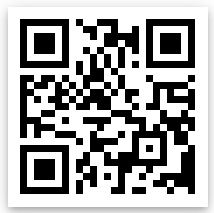 This QR code, if used in PDF Maps App, should load the IR map directly to the mobile device.Comments /notes on tonight’s mission and this interpretation:Used previous night’s IR perimeter as a starting point for tonight’s IR interpretation.Much less heat tonight.  A few smaller areas of intense heat were mapped tonight, but mostly the area showed just scattered heat.  There appears to be an isolated area of heat outside the north edge of the heat perimeter.  It is on the north/west side of a small drainage, i.e. across the drainage from the main body of the fire.There is an area in the middle of the heat perimeter which seems like it has not burned.  It has been left out of the heat perimeter.The heat appears to have been kept from the structures along the NE side of the incident.Questions/Concerns – please contact the IRIN at 303-517-7510.This QR code, if used in PDF Maps App, should load the IR map directly to the mobile device.Comments /notes on tonight’s mission and this interpretation:Used previous night’s IR perimeter as a starting point for tonight’s IR interpretation.Much less heat tonight.  A few smaller areas of intense heat were mapped tonight, but mostly the area showed just scattered heat.  There appears to be an isolated area of heat outside the north edge of the heat perimeter.  It is on the north/west side of a small drainage, i.e. across the drainage from the main body of the fire.There is an area in the middle of the heat perimeter which seems like it has not burned.  It has been left out of the heat perimeter.The heat appears to have been kept from the structures along the NE side of the incident.Questions/Concerns – please contact the IRIN at 303-517-7510.This QR code, if used in PDF Maps App, should load the IR map directly to the mobile device.Comments /notes on tonight’s mission and this interpretation:Used previous night’s IR perimeter as a starting point for tonight’s IR interpretation.Much less heat tonight.  A few smaller areas of intense heat were mapped tonight, but mostly the area showed just scattered heat.  There appears to be an isolated area of heat outside the north edge of the heat perimeter.  It is on the north/west side of a small drainage, i.e. across the drainage from the main body of the fire.There is an area in the middle of the heat perimeter which seems like it has not burned.  It has been left out of the heat perimeter.The heat appears to have been kept from the structures along the NE side of the incident.Questions/Concerns – please contact the IRIN at 303-517-7510.This QR code, if used in PDF Maps App, should load the IR map directly to the mobile device.